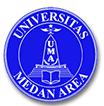 DOSEN PENGAMPU :  INDRA ROZA,S.T.,M.T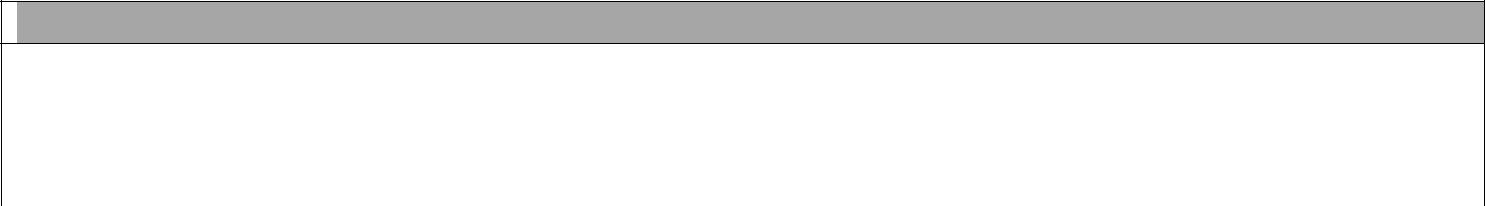 DESKRIPSI MATAKULIAH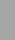 Pembelajaran mata kuliah ini dimaksudkan untuk memberikan pengetahuan tentang pembangkit energy listrik yakni proses pembangkitan, jenis – jenis pusat pembangkit, insatalasi listrik dari pusat pembangkit, masalah utama dalam pembangkit tenaga listrik, sistem interkoneksi, proses penyediaan listrik dan mutu tenaga listrik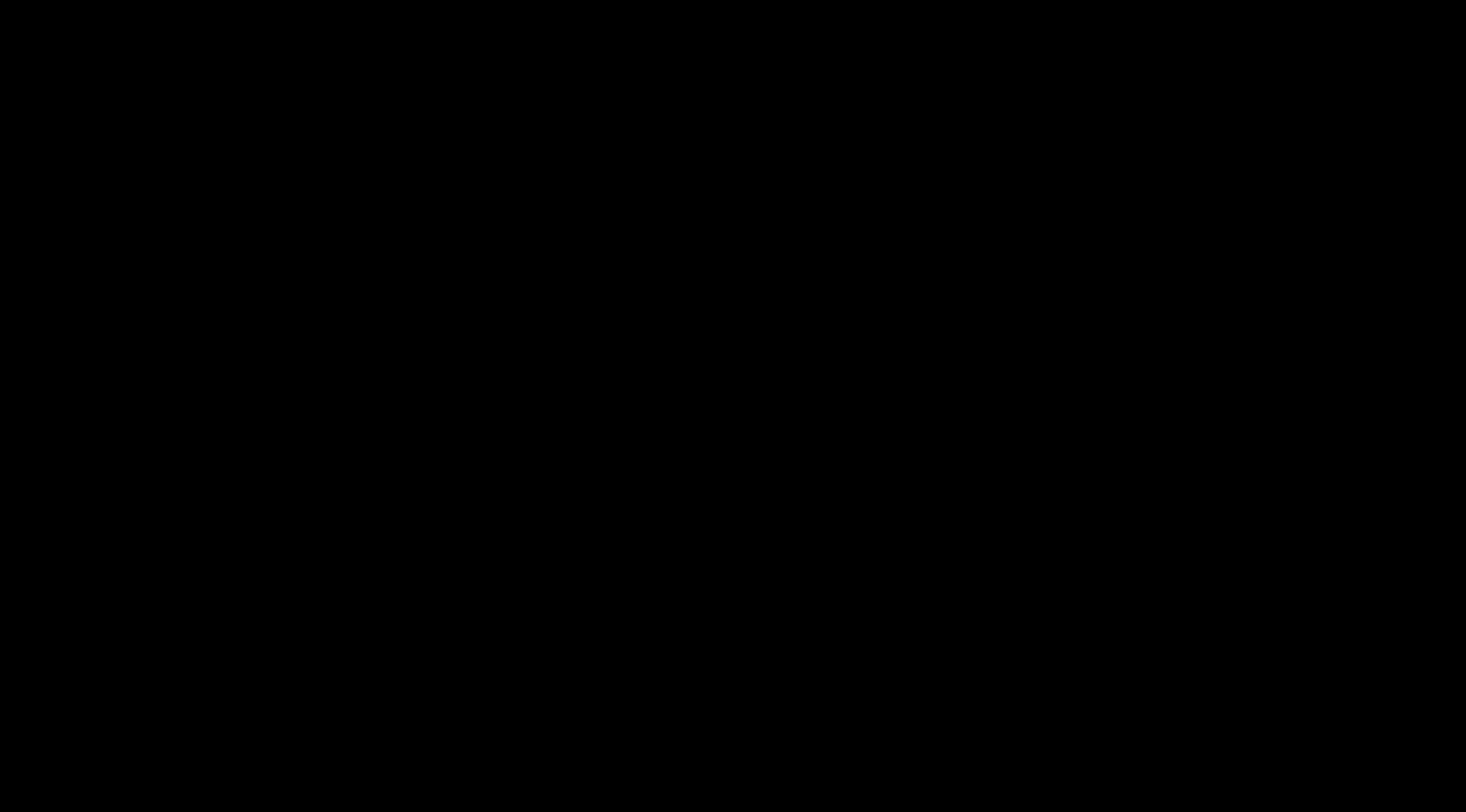 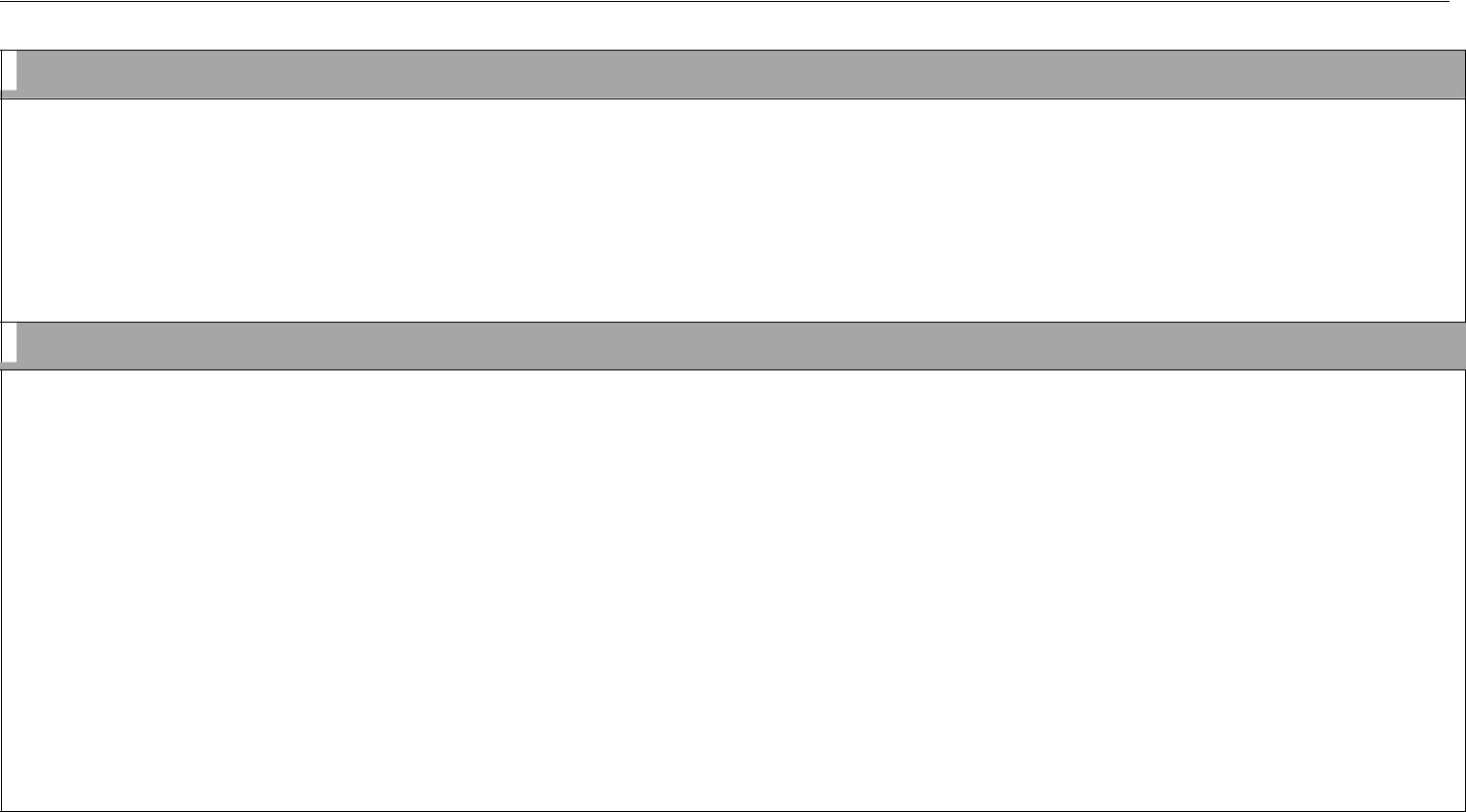 CAPAIAN PEMBELAJARAN LULUSAN (CPL) PRODIMemahami konsep serta trampil dalam menyelesaikan masalah sistem pembangkit energi listrikMemahami konsep serta trampil dalam meneyelesaikan dengan metode maksimasi dan minimasi pada pembangkit energy listrikMemahami prosedur perancangan pembangkit energy listrik secara ekonomis dan teknisMampu mengidentifikasi masalah yang sering terjadi pada pembangkit energi listrikCAPAIAN PEMBELAJARAN MATAKULIAH (CPMK)Mahasiswa memahami porses sistem pembangkitan Tenaga ListrikMahasiswa memahami jenis – jenis pembangkitan tenaga listrik sesuai dengan sumber energy tersedia3.	Mahasiswa  memahami  prinsip  perancangan  pembangkitan secara ekonomis dan teknis.Mahasiswa memahami instalasi listrik dari pembangkitMahasiswa memahami masalah utama dalam pembangki energy listrikMahasiswa memahami sistem interkoneksi, proses peneyediaan tenaga listrik dan mutu tenaga lsitrik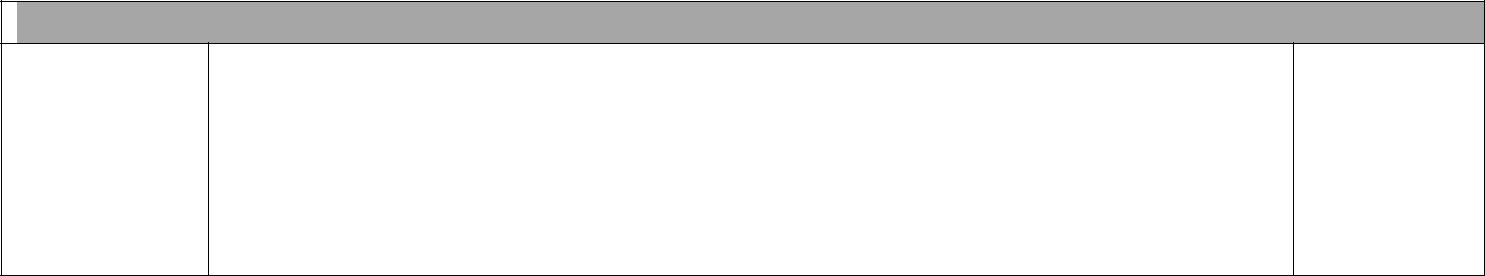 POKOK BAHASAN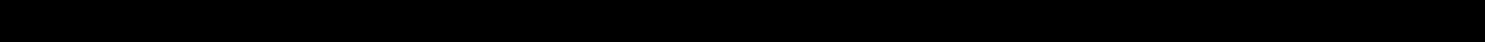 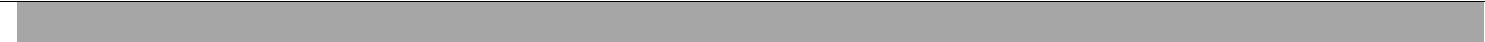 PUSTAKA/ REFERENSI1.	Djiteng Marsudi.,2005, Pembangkit Energi Listrik.Erlangga, Jakarta;2.	Arismunandar dan Kuwahara,2003,Teknik Tenaga Listrik.3.	Soelaiman 2004.Pembangkit Energi Listrik, Lab Konversi Energi Elektrik jurusan Teknik Elektro ITB,BandungUNIVERSITAS MEDAN AREAUNIVERSITAS MEDAN AREAUNIVERSITAS MEDAN AREAFAKULTASTEKNIKPROGRAM STUDI TEKNIK ELEKTROPROGRAM STUDI TEKNIK ELEKTROPROGRAM STUDI TEKNIK ELEKTROSILABUSNAMA MATA KULIAHNAMA MATA KULIAHKODEBEBAN STUDISEMESTERTGL PENYUSUNAN(SKS)PEMB.ENERGI LISTRIKPEMB.ENERGI LISTRIKTEL 120312V23 SEPT 2018PertemuankMeteri/Bahan AjarReferensi/e /TanggalDaftarPustaka(1)Kontrak Perkuliahan (Pendahuluan yakni; gambaran umum materiSilabusKontrak Perkuliahan (Pendahuluan yakni; gambaran umum materi03 Septkuliah dan posisi mata kuliah dalam sistem tenaga listrik, teknik2018perkuliahan dan teknis penilaian)perkuliahan dan teknis penilaian)(2)Instalasi listrik dari pusat pembangki :ArismunanArismunan10 SeptMacam –macam mesin listrik ( transformator dan generator yangdardan2018Macam –macam mesin listrik ( transformator dan generator yangKuwahara,Kuwahara,2018digunakan)Kuwahara,Kuwahara,digunakan)2003,Tekni2003,Tekni2003,Tekni2003,TeknikTenagaListrik.Listrik.(3)Saluran kabel dan jala – jala (Busbar/Rel)ArismunanArismunan17 Septdardan2018Kuwahara,Kuwahara,2003,Tekni2003,TeknikTenagaListrik.Listrik.(4)Macam –macam sakelar, Pemisah dan pemutus daya yang digunakanArismunanArismunan24 Septdardan2018Kuwahara,Kuwahara,2003,Tekni2003,TeknikTenagaListrik.Listrik.(5)Sistem Proteksi dan pentanahan pada pusat pembangkitDjitengDjiteng01 Okt 2018Marsudi.,2Marsudi.,2005,005,PembangkiPembangkitEnergiListrik.ErlaListrik.Erlangga,ngga,Jakarta;Jakarta;(6)Konfigurasi instalasi sistem pada pusat pembangkitDjitengDjiteng08 Okt 2018Marsudi.,2Marsudi.,2005,005,PembangkiPembangkitEnergiListrik.ErlaListrik.Erlangga,ngga,Jakarta;Jakarta;(7)Proses kerja dan sistem control pada sistem pembangkitanDjitengDjiteng15 Okt 2018Marsudi.,2Marsudi.,2005,005,PembangkiPembangkitEnergiListrik.ErlaListrik.Erlangga,ngga,Jakarta;Jakarta;(8)UJIAN TENGAH SEMESTER (UTS)22 Okt 2018UJIAN TENGAH SEMESTER (UTS)22 Okt 2018(9)Masalah operasi pada pusat pembangkit :DjitengDjiteng29 Okt 2018Macam –macam pusat pembangkit Konvesioanl, non konvesional dan unitMarsudi.,2Marsudi.,2pembangkit khusus005,pembangkit khususPembangkiPembangkiPembangkiPembangkitEnergiListrik.ErlaListrik.Erlangga,ngga,Jakarta;Jakarta;(10)Masalah operasi pada pusat pembangkit :DjitengDjiteng05 Nov 2018Macam –macam turbin dan sfesifikasi bahan bakarMarsudi.,2Marsudi.,2005,PembangkiPembangkitEnergiListrik.ErlaListrik.Erlangga,ngga,Jakarta;Jakarta;(11)Pembangkitan dalam sistem interkoneksi :DjitengDjiteng12 Nop 2018Prakiraan beban, sistem interkoneksi dan sistem terisolir, faktor – faktorMarsudi.,2Marsudi.,2dalam pembangkitan005,dalam pembangkitanPembangkiPembangkiPembangkiPembangkitEnergiListrik.ErlaListrik.Erlangga,ngga,Jakarta;Jakarta;(12)Pembangkitan dalam sistem interkoneksi :DjitengDjiteng19 Nov 2018Keandalan pembangkit, keselamatan dan kesehatan kerjaMarsudi.,2Marsudi.,2005,PembangkiPembangkitEnergiListrik.ErlaListrik.Erlangga,ngga,Jakarta;Jakarta;(13)Pembangkitan dalam sistem Inetrkoneksi :DjitengDjiteng26 NopKonfigurasi jaringan dan pusat pengatur bebanMarsudi.,2Marsudi.,22018005,PembangkiPembangkitEnergiListrik.ErlaListrik.Erlangga,ngga,Jakarta;Jakarta;(14)(14)(14)Pengembangan Pembangkitan : analasis kebutuhan energy, perencanaanDjitengDjiteng03 Des 2018teknik dan biaya pembangkitanMarsudi.,2Marsudi.,2005,PembangkiPembangkitEnergiListrik.ErlaListrik.Erlangga,ngga,Jakarta;Jakarta;(15)(15)(15)Pengembangan pembangkitan : Analasis biaya pembangkit tariff, konsumsiDjitengDjiteng10 Des 2018bahan bakar dan analisis ganguan dan kerusakanMarsudi.,2Marsudi.,2005,PembangkiPembangkitEnergiListrik.ErlaListrik.Erlangga,ngga,Jakarta;Jakarta;(16)(16)(16)UJIAN AKHIR SEMESTER (UAS)17 Des 2018UJIAN AKHIR SEMESTER (UAS)17 Des 2018PRASYARATMesin – mesin listrikMesin – mesin listrikMesin – mesin listrikSistem tenaga listrikSistem tenaga listrikSistem tenaga listrik